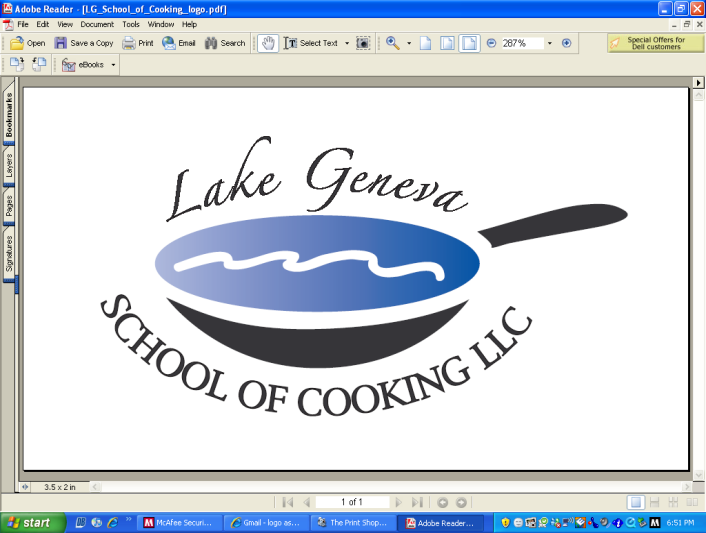 Pinn-Oak Ridge Farms Lamb PorterhouseServes 6Ingredients:6 lamb loin chops, 8-10 oz each2 Tbsp. extra virgin olive oil3 Tbsps. honey 3 Tbsps. red-wine vinegar 2 garlic cloves, finely chopped 4 sprigs fresh herbs Chef John’s Signature Seasoning, to tastePreparation:Stir together extra virgin olive oil, honey, vinegar, garlic, fresh herbs, Chef John’s Signature Seasoning and transfer to a sealable plastic bag. Add lamb, then seal bag, pressing out excess air and turning to distribute marinade. Marinate lamb, chilled, turning occasionally for 30 minutes to 1 hour. Bring lamb to room temperature. Remove lamb from marinade, reserving marinade.Grill lamb chops on med high to high heat for 2 minutes, then rotate and grill an additional 2 minutes.  Turn chops over and repeat this grilling process.  Heat marinade on low flame and drizzle over porterhouse.Dijon Whipped PotatoesIngredients:
3 potatoes peeled, med dice
½ cup butter (1 stick) cut into pieces
1 cup milk
3 Tbsp Dijon mustard
1 Tbsp finely minced fresh tarragon
Chef John’s Signature Seasoning to tasteDirections:Add the potatoes to a large saucepan and fill with enough cold water to cover potatoes by 2 inches.Add a tablespoon of salt to the water and bring to a simmer over medium-high heat.  Once simmering, reduce heat to medium-low and simmer until the potatoes are just tender.  Drain well and add back to the pan.Place the pan on a very low flame for 1 minute to dry the potatoes. Heat the butter, milk in sauce pan. Add to potatoes with Dijon mustard, tarragon, Chef John’s Signature Seasoning to taste; and stir until smooth and fluffy.Colcannon PotatoesIngredients:
3 potatoes peeled, medium dice6-8 brussel sprouts, quarted1 small onion, sliced thin

½ cup butter (1 stick) 
¾ cup milk Chef John’s Signature Seasoning to tasteDirections:Add the potatoes to a large saucepan and fill with enough cold water to cover.Bring to a boil, and cook for 15 to 20 minutes.  Drain well and rice back into pan.Sauté Brussel sprouts and onion until soft and translucent, about 12- 15 minHeat the butter, milk in sauce pan. Add to potatoes with sautéed vegetables and Chef John’s Signature Seasoning to taste; and stir until smooth and fluffy.